Appendix Table 1. Within- and between-dyad model equations for emotion regulation and coregulation processes during mother-infant free playWithin-dyad equationsMPti = α1i + φ1iMPc(t-1)i + φ4iIPc(t-1)i + φ7iINc(t-1)i + e1tiIPti = α2i + φ2MPc(t-1) + φ5iIPc(t-1)i + φ8iINc(t-1)i + e2tiINti = α3i + φ3MPc(t-1) + φ6iIPc(t-1)i + φ9iINc(t-1)i + e3tiBetween-dyad equationsα1i = γ00 + γ01MRSAci + γ02SDRSAci + u0iα2i = γ10 + γ11MRSAci  + γ12SDRSAci  +   u1iα3i = γ20 + γ21MRSAci + γ22SDRSAci + γ23COGci  +   u2iφ1i = γ30 + γ31MRSAci + γ32SDRSAci + u3iφ2i = γ40 + γ41MRSAci  +  γ42SDRSAci  +  u4iφ3i = γ50 + γ51MRSAci + γ52SDRSAci + γ53COGci  +  u5iφ4i = γ60 + γ61MRSAci + γ62SDRSAci + u6iφ5i = γ70 + γ71MRSAci  + γ72SDRSAci  + u7iφ6i = γ80 + γ81MRSAci + γ82SDRSAci + γ83COGci  +  u8iφ7i = γ90 + γ91MRSAci + γ92SDRSAci + γ93COGci  +  u9iφ8i = γ10,0 + γ10,1MRSAci + γ10,2SDRSAci + γ10,3COGci  +  u10iφ9i = γ11,0 + γ11,1MRSAci + γ11,2SDRSAci + γ11,3COGci  +  u11i = exp(ω00 + γ12,1MRSAci + γ12,2SDRSAci +  u12i)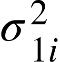 = exp(ω10 + γ13,1MRSAci + γ13,2SDRSAci + u13i)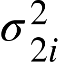  = exp(ω20 + γ14,1MRSAci + γ14,2SDRSAci +  u14i)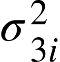 Covariancesui ~ MVN (015,  )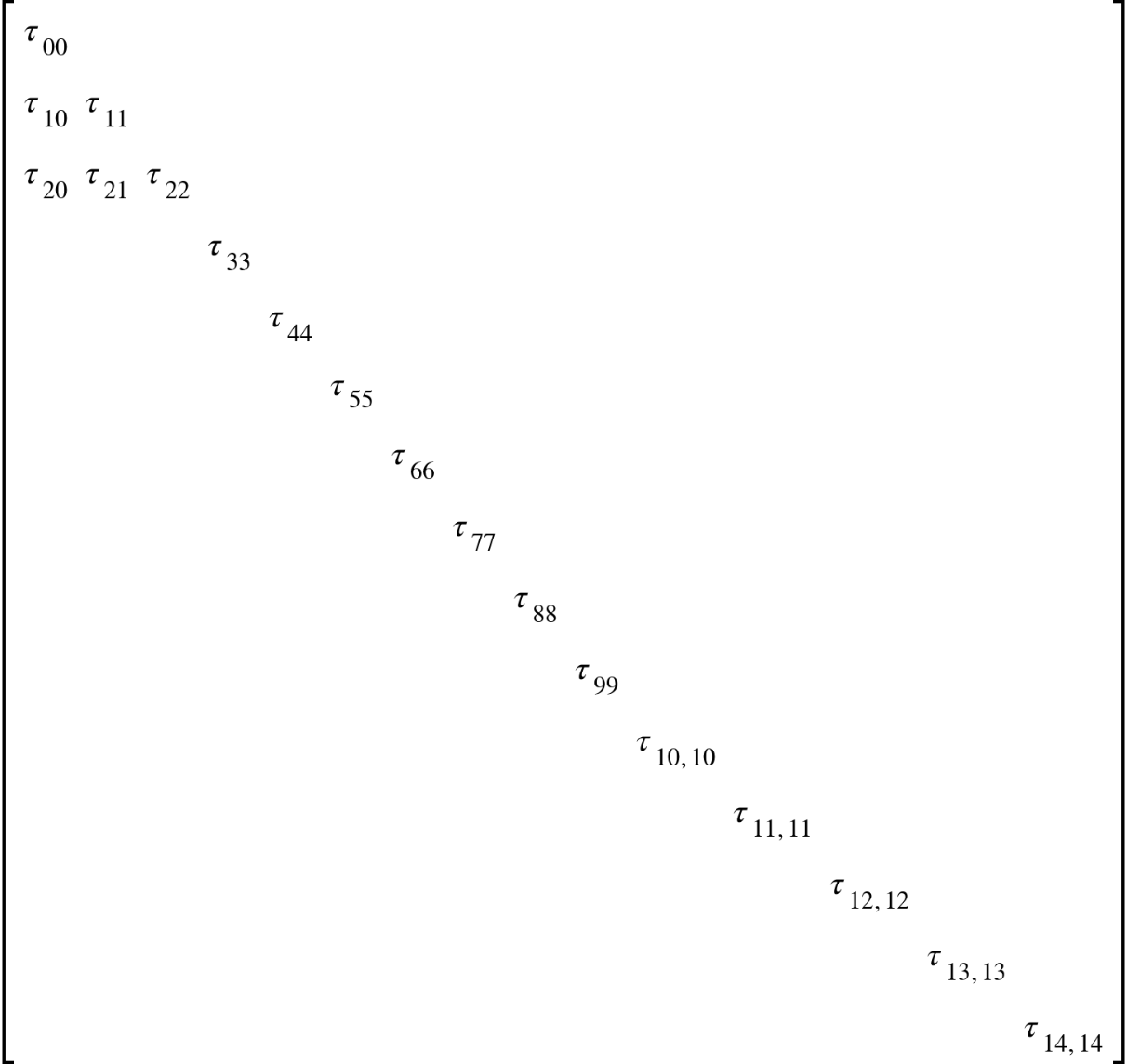 Note. MP = Maternal positive affect. IP = Infant positive affect. IN = Infant negative affect. MRSA = Within-infant mean of respiratory sinus arrhythmia (RSA) during free play. SDRSA = Within-infant standard deviation of RSA during free play. COG = Maternal country of origin (0 = Mexico, 1 = United States). Appendix Figure 1. Individual differences in volatility in negative affect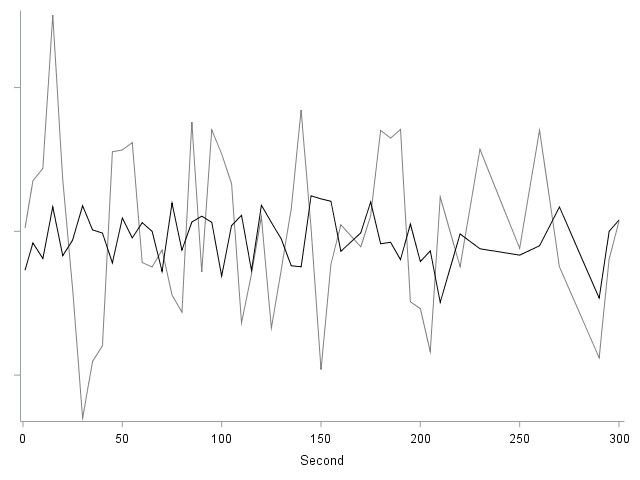 Note. The gray line represents a time series for an infant with more volatility in negative affect. The black line represents a time series for an infant with less volatility in negative affect. Appendix Figure 2. Differences in carryover in positive affect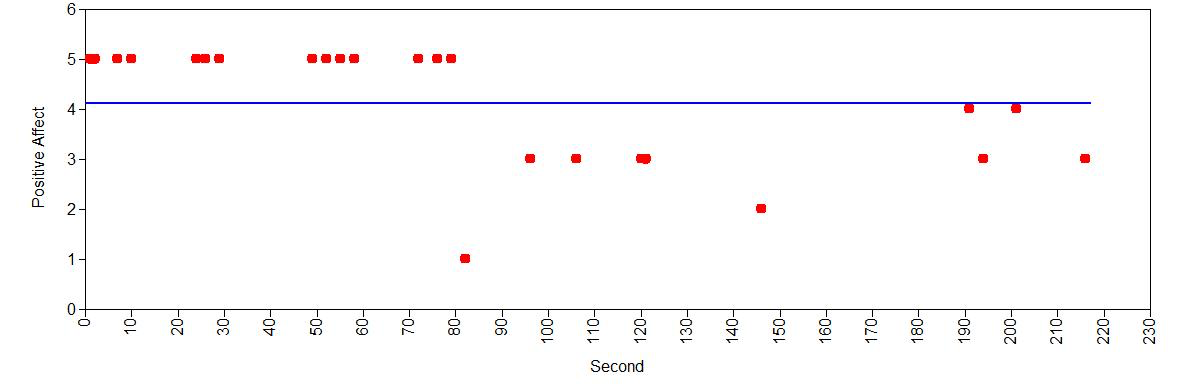 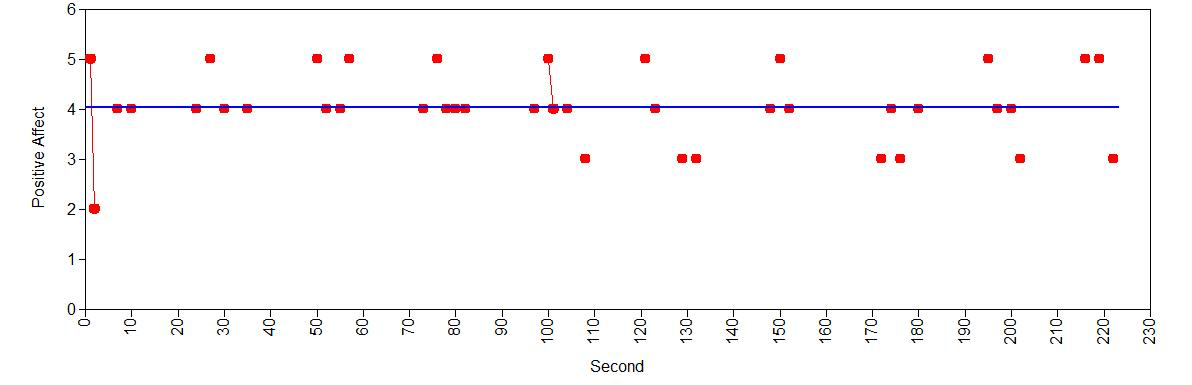 Note. The horizontal lines represent the average value of positive affect for each person. The dots reflect the amount of positive affect, at each second that it was observed. The time series shown in the top panel exhibits a high level of positive carryover in positive affect (estimate = .904). The time series shown in the bottom panel exhibits a null amount of carryover in positive affect  (estimate = -.003). Appendix Table 2. Descriptions of infant and maternal positive and negative affectNote. Affect was treated as missing when engagement was not coded. No mothers expressed negative affect while engaged in comforting behavior.Infant Positive AffectMaternal Positive Affect Value0Showed negative affect Showed negative affect 1Positive facial/vocal affect, disengaged; Neutral or uncodable facial/vocal affect, passive engaged; Uncodable facial/vocal affect, active engagedPositive facial/vocal, disengaged2Neutral facial/vocal affect, active engagedNeutral or uncodable facial/vocal affect, passive engaged; Neutral or uncodable facial/vocal affect, comforting or active engaged; Positive facial/vocal affect, comforting engaged3Positive facial/vocal affect, passive engagedPositive facial/vocal affect, passive engaged4Positive facial/vocal affect, active engagedPositive facial/vocal affect, active engagedInfant Negative AffectMaternal Negative Affect Value0Showed positive affectShowed positive affect 1Neutral facial/vocal affect, disengagedNeutral facial/vocal affect, disengaged2Negative or uncodable facial/vocal affect, disengagedNegative or uncodable facial/vocal affect, disengaged3Negative facial/vocal affect, passive engagedNegative facial/vocal affect, passive engaged4Negative facial/vocal affect, active engagedNegative facial/vocal affect, active engaged